Facultad de Ciencias Médicas Mayabeque “Clínica Estomatológica Andrés Ortiz Junco ”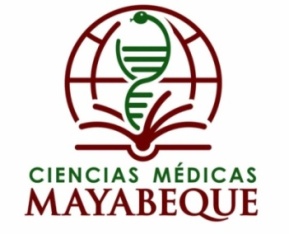 I Jornada Científica Virtual de Estomatología en Mayabeque ESTOMAY 2022“Resultados evaluativos en la asignatura de Operatoria Técnica. Cursos 2018-2019, 2019-2020 y 2020-2021”.Autora:Dra. Katyleidis Pérez AcostaEspecialista de Primer grado en EGI.Máster en Urgencias Estomatológicas. Profesor Auxiliar e Investigador Agregado ORCID: https://orcid.org/0000-0001-5890-3497Correo electrónico: katileidysp@infomed.sld.cuTeléfono: 53219315                                                    “Año 64 de la Revolución”INTRODUCCIONLa evaluación de la educación tiene funciones instructivas, educativas, de comprobación y control, así como de retroalimentación, cuya finalidad es la obtención de información representativa del estado de desarrollo del aprendizaje individual y grupal de los estudiantes. Estas evidencias posibilitan a docentes y directivos emitir juicios de valor que conduzcan a la toma de decisiones y de reorientación, cuyo propósito esencial resulta el mejoramiento de la calidad de la educación. 1La evaluación es un proceso integral, sistemático, gradual y continuo, que valora los cambios producidos en la conducta del educando, la eficacia de las técnicas empleadas, la capacidad científica y pedagógica del educador, la calidad del currículo (plan de estudio) y todo cuanto converge en la realización del hecho educativo.2La evaluación es una parte integrante del proceso de formación. Debe pensarse en la evaluación desde el inicio, desde la planificación del proceso formativo. Es un proceso consustancial al desarrollo del proceso docente educativo. Tiene como propósito comprobar el grado de cumplimiento de los objetivos formulados en los planes y programas de estudio, mediante la valoración de los conocimientos y habilidades que los estudiantes adquieren y desarrollan, así como por la conducta que manifiestan en el proceso docente educativo.  La evaluación de la educación tiene funciones instructivas, educativas, de comprobación y control, así como de retroalimentación, cuya finalidad es la obtención de información representativa del estado de desarrollo del aprendizaje individual y grupal de los estudiantes. 3Constituye a su vez, una vía para la retroalimentación y la regulación de dicho proceso. La calificación es la forma convencional establecida, que expresa en categorías el resultado de la evaluación.La evaluación constituye uno de los aspectos más polémicos y de mayor interés en la práctica pedagógica, a la vez que desempeña una función importante para mejorar la enseñanza; al controlar continuamente, hace posible detectar sus aciertos y sus errores. 4En Cuba, en todas las carreras de las Ciencias Médicas, desde la década de los años 90 son declarados los pilares de la calidad, como expresión del desarrollo y madurez alcanzado por la educación médica.5La evaluación de la calidad de la educación del estudiante de ciencias médicas pretende contribuir al propósito de alcanzar la excelencia en su formación profesional.6En el proceso de perfeccionamiento de la educación superior cubana se fundamenta en la necesidad de formar un tipo de profesional capaz de dar respuesta a las exigencias de las demandas sociales, y a su vez se evidencia la importancia de garantizar un egresado de perfil amplio con una sólida formación teórico-práctica capaz de formarse como especialista durante toda su vida.Se hace evidente la necesidad de mantener altos niveles de calidad en la formación de los profesionales de la salud para lograr y mantener resultados relevantes a nivel social en esta esfera. Para alcanzar este propósito es importante monitorear y evaluar de forma continua el proceso educativo de los estudiantes de las ciencias médicas en lo referente a la calidad de los instrumentos de evaluación.7En la actualidad es esencial que el educador junto al dominio que debe tener acerca de cómo se genera todo conocimiento, sepa analizar cómo aprenden sus estudiantes, cómo logran alcanzar los desarrollos establecidos en el perfil profesional del currículo; y, sobre todo, de qué manera su actuación profesoral orienta y estimula los comportamientos para que el aprendizaje se produzca. 8La asignatura Operatoria Técnica, que pertenece a la Disciplina Principal Integradora, se imparte en el cuarto semestre de la carrera de Estomatología, es la asignatura donde el estudiante por primera vez comienza a realizar los procederes operatorios en simuladores.  Se decide realizar la presente investigación con el objetivo de describir los resultados de las evaluaciones en la asignatura de Operatoria Técnica, así como identificar las principales fortalezas y debilidades  METÓDOSSe realizó estudio observacional descriptivo cuanti-cualitativo retrospectivo de los resultados de la evaluaciones frecuentes, parciales y final de Asignatura Operatoria Técnica que se imparte en el cuarto semestre de la Carrera de Estomatología perteneciente a la Facultad de Ciencias Médicas de Mayabeque  de los cursos 2018-2019, 2019-2020 y 2020-2021 .El universo estuvo integrado por todos los estudiantes que estaban cursando el segundo año de la Carrera en los cursos antes mencionados.Los datos de las evaluaciones parciales y frecuentes se obtuvieron del registro de asistencia y evaluación, de la tarjeta de habilidades y el de las evaluaciones finales del acta de examen de cada año la cual se solicitó al Departamento de Secretaria Docente previa autorización de la Jefa de Carrera.Las variables fueron agrupadas de la siguiente manera para su análisis en: Curso Académico (2018-2019, 2019-2020 y 2020-2021), Tipo de Evaluación (frecuente, parcial y final) y Calificación (5 - excelente, 4 -bien, 3-regular y 2-mal). Además, se abordó en el estudio   las principales fortalezas y debilidadesLa información obtenida fue llevada a una base de datos y procesada en el programa Microsoft Office Excel 2013.Los resultados se analizaron mediante estadística descriptiva. Se estimaron las prevalencias porcentuales. Las variables cualitativas se resumieron mediante cálculo del número y porciento. Los resultados se presentaron en tablas para su mejor comprensión.RESULTADOSEn los tres cursos académicos analizados los mejores resultados se encuentran en la categoría excelente con más del 50 % de las evaluaciones en todos los casos. Tabla 1. Distribución porcentual de evaluaciones frecuentes de la Asignatura Operatoria Técnica Total de evaluaciones frecuentes:16La asignatura Operatoria Técnica tiene dos evaluaciones frecuentes en las cuales no hay ningún estudiante suspenso en ninguno de los tres cursos analizados. En todos los cursos más del 70% de los estudiantes obtuvo calificación de excelente, en el curso 2018-2019 el 75%, en el 2019-2020 el 86,7% y en el 2020-2021el % respectivamente y solo el 8,3% obtuvo calificación de regular en el curso 2018-2019.Tabla 2. Distribución porcentual de evaluaciones parciales de la Asignatura Operatoria Técnica Total de evaluaciones parciales: 2Al analizar la tabla 3 se aprecia que solo un estudiante suspendió el examen ordinario del curso 2018-2019, el cual aprobó en el examen extraordinario, ningún estudiante obtuvo regular  en todos los cursos analizados y  más del 70 % obtuvo calificación de excelente.Tabla 3. Distribución porcentual de la evaluación final evaluaciones parciales de la Asignatura Operatoria Técnica ANALISIS Y DISCUSION DE LOS RESULTADOSAl analizar los resultados de las evaluaciones frecuentes se ha podido observar que menos del 10% en todos los cursos obtuvo calificación regular.Se concuerda con diversos autores9 los cuales expresan que la evaluación sistemática y sistémica del currículo asegura una mayor exigencia en la calidad del profesional en proceso de formación y una mayor excelencia académica; todo lo cual repercute en un incremento en la calidad de los servicios de salud y en la satisfacción de la población y con otros autores quienes reportan más del 80% con evaluación excelente en las evaluaciones frecuentes.10Según criterio de la autora los estudiantes con calificación regular pudieran atribuirse a que esta es la primera asignatura de la cerrera de Estomatología donde comienzan a desarrollar habilidades practicas por lo que a los estudiantes que no tienen habilidades manuales les es más difícil el aprendizaje de las mismas, añadido a esto podemos citar que también hay un porciento de estudiantes cuya mano dominante es la izquierda por lo que deben comenzar a trabajar con la mano no dominante o sea la derecha.Diversos autores 11,12 en el estudio del tema han hecho programas de ejercicios para el desarrollo de las habilidades  manuales asi como para los estudiantes zurdos que deben aprender a trabajar con la derecha o sea la mano no dominante y de esta forma  los estudiantes puedan adquirir las habilidades de la asignatura con mayor facilidad. Dentro de los componentes del proceso enseñanza aprendizaje, la evaluación es el elemento que se encuentra relacionado directamente con cada uno de ellos ya que es la encargada de estimular y medir el alcance de los objetivos a través de un grupo de criterios.Por otra parte, se reconoce que la  la evaluación es el componente que refleja el estado de todo el proceso: expresa la magnitud y calidad con que se han logrado los objetivos y brinda retroalimentación de la cual se derivan otras funciones importantes como las de diagnosticar, estimular, comprobar, orientar, corregir y certificar y constituye claves en la preparación metodológica de nuestros profesores, al enfrentar la evaluación como proceso sistemático, integral, continuo, rítmico y sistémico.13Al analizar las evaluaciones parciales y finales  en los tres cursos estudiados más del 70 % de los estudiantes obtuvo calificación de excelente lo que coincide con diversos autores10 quienes reportan más del 75% de estudiantes con calificación excelente en el examen ordinarioEn cada etapa del proceso docente educativo tanto las formas como los métodos pueden variar, tal es el caso de los dos últimos cursos académicos analizados en los cuales gran parte del contenido se impartió de manera virtual, que aunque hace años se estaba utilizando gran parte de los profesionales aun no lo dominaban.La implementación de cursos virtuales en plataformas de aprendizaje durante la pandemia de COVID-19 hizo que se  incrementara la formación del profesorado acerca de los medios y las nuevas tecnologías en la enseñanza, específicamente en su figura como “tutor virtual”, con lo que se hace necesario mantener la comunicación continua con sus estudiantes en ambientes virtuales, elaborar medios y recursos didácticos que los motiven a investigar colaborativamente y, a su vez, retroalimentarse con los resultados emanados por ellos como sistema de evaluación del proceso. Estos elementos –fundamentales durante la etapa de confinamiento– se describen por autores de las ciencias médicas.14-16. Fortalezas Cada estudiante tiene un simulador para trabajar individualmente.Comienzan a trabajar con velocidad convencional para después trabajar con aerotor.Cuentan con todo el instrumental necesario para la preparación y restauración de cavidades.Hay distanciamiento físico pues el escenario docente es amplio.DebilidadesUn solo profesor para un grupo grande de estudiantes no permite la atención individualizada (Se sugiere como mínimo 1 profesor por cada 5 estudiantes)La falta de algunos materiales como el Hidróxido de calcio y  el ionómero de vidrio (2 cursos) Sugerencias para la asignaturaProponer un programa de ejercicios físicos en la mano no dominante (estudiantes zurdos) que contribuyan al aprendizaje de movimientos y faciliten la formación de habilidades prácticas   de los estudiantes.Preparar a otro profesor para el mejor desempeño de la asignaturaSe concluye la calificación que predomino en las evaluaciones frecuentes y parciales en los estudiantes fue la de excelente .  La calificación más frecuente en los exámenes finales fue la de excelente  con más del 70% en todos los cursos.REFERENCIAS BIBLIOGRAFICASSalas Perea RS, Salas Mainegra A. Evaluación para el aprendizaje en Ciencias de  la Salud. La Habana: Editorial Ciencias Médicas; 2018 [acceso 22/11/2019]. Disponible en: http://www.bvscuba.sld.cu/libro/evaluacion-para-el-aprendizajeen-ciencias-de-la-salud/Jacinto Hernández L, Hernández Cabrera G, Artiles Duarte Ll, Jaime Valdés LM, Pérez Rodríguez T. Guía metodológica para la observación y calificación del examen práctico estatal de Medicina. Edumecentro. 2016 [citado 7 abr 2017]; 8(4). Disponible en http://scielo.sld.cu/scielo.php?script=sci_arttext&pid=S2077-28742016000700008Ministerio de Salud Pública. Reglamento del trabajo docente y metodológico. Resolución Ministerial no. 2/2018. La Habana: MINSAP; 2018.Chávez-Vega R, Rodríguez-Méndez A. Aplicación de la teoría clásica de test a la evaluación de preguntas de opción múltiple. Educación Médica Superior [Internet]. 2022 [citado 25 Feb 2022]; 36 (1) Disponible en: http://www.ems.sld.cu/index.php/ems/article/view/2228Valdés Vento AC, Morales Suárez I del R., Díaz Cabrera JC, Sánchez Fuentes AL, Cuéllar Álvarez R. Criterios de evaluación de la variable "pertinencia e impacto social" específicos para la carrera de Medicina. Educ Med Super [Internet]. 2009 Sep [citado 2012 Ago 14];23(3). Disponible en: http://scielo.sld.cu/scielo.php?script=sci_arttext&pid=S0864-21412009000300005&lng=esAraujo S. Evaluación del aprendizaje en la Universidad. Principios para favorecerlo. Ítems del CIEP Número I: “Miradas interdisciplinarias”.Tandil: UNCPBA; 2016 [acceso 28/07/2019]. Disponible en: http://ojs.fch.unicen.edu.ar/index.php/ciep/aboutGalarza J. Respuesta a la carta enviada al Editor científico de la revista Educación Médica Superior sobre el artículo: Metodología para evaluar la calidad de la formación del estudiante en la Escuela Latinoamericana de Medicina. Educ Méd Super. 2018 [acceso 28/07/2019];32:6-24. Disponible en: http://scielo.sld.cu/scielo.php?script=sci_arttext&pid=S0864-21412018000400003&nrm=isoSalas Perea R, Salas Mainegra A. Evaluación para el aprendizaje en ciencias de la salud. EDUMECENTRO 2017; 9(1):208-227 ISSN 2077-2874 RNPS 2234.Santa Clara .ene.-mar.Salas Perea RS. La Evaluación en la Educación superior Contemporánea. Capítulo 6. Biblioteca de Medicina Volumen XXIV, Universidad Mayor de San Andrés, La Paz; 1998.Martínez-Uriarte E, Sánchez-Pérez M, Yu-Parra M. Evaluación final del internado rotatorio de Medicina General Integral. Educación Médica Superior [Internet]. 2018 [citado 25 Feb 2022]; 31 (4) Disponible en: http://www.ems.sld.cu/index.php/ems/article/view/1172Marilou K y colaboradores. Ejercicios de psicomotricidad en el desarrollo de habilidades manuales para la práctica odontológica”. Editorial Universidad Nacional de Chimborazo. [Internet]. 2020 [citado 4 de febrero de 2022] ; [aprox 4 p.]. Disponible; http://dspace.unach.edu.ec/handle/51000/6440Hernández Millán AB. PROGRAMA DE EJERCICIOS FÍSICOS EN LA MANO NO DOMINANTE. CARRERA ESTOMATOLOGIA, UNIVERSIDAD CIENCIAS MÉDICAS, CIENFUEGOS. Congreso Virtual de Estomatología.2020.  Disponible en: http://www.estomatologia2020.sld.cu/index.php/estomatología/2020/paper/view/405González OL, Portuondo Padrón R. La evaluación del aprendizaje. Rev Cubana Educ Sup. 1998;(1):49-63.Vialart-Vidal MN. Estrategias didácticas para la virtualización del proceso enseñanza aprendizaje en tiempos de COVID-19. Educación Médica Superior. 2020 [acceso 17/11/2020];34(3). Disponible en: http://www.ems.sld.cu/index.php/ems/article/view/2594Bernaza-Rodríguez GJ, Aparicio-Suárez JL, de la Paz-Martínez E, Torres-Alfonso AM, Alfonso-Manzanet JE. La educación de posgrado ante el nuevo escenario generado por la COVID-19. Educación Médica Superior. 2020 [acceso 11/01/2021];34(4). Disponible en: http://www.ems.sld.cu/index.php/ems/article/view/2718Vergara-de-la-Rosa E, Vergara-Tam R, Alvarez-Vargas M, Camacho-Saavedra L, Galvez-Lortegui J. Educación médica a distancia en tiempos de COVID-19. Educación Médica Superior. 2020 [acceso 11/01/2021];34(2). Disponible en: http://www.ems.sld.cu/index.php/ems/article/view/2383CursosCantidad estudiantesCalificacionesCalificacionesCalificacionesCalificacionesCalificacionesCalificacionesCalificacionesCalificacionesCalificacionesCursosCantidad estudiantes55443322TotalCursosCantidad estudiantesNo%No%No%No%Total2018-20191815052.29231.93813.282.82882019-20201516367.94117.12610.9104.22402020-20211313941226CursosCantidad estudiantesCalificacionesCalificacionesCalificacionesCalificacionesCalificacionesCalificacionesCalificacionesCalificacionesCalificacionesCursosCantidad estudiantes55443322TotalCursosCantidad estudiantesNo%No%No%No%Total2018-2019182775616.738.3--362019-2020152686.7413.3----302020-202113242----CursosCantidad estudiantesCalificacionesCalificacionesCalificacionesCalificacionesCalificacionesCalificacionesCalificacionesCalificacionesCalificacionesCalificacionesCursosCantidad estudiantes55443322TotalTotalCursosCantidad estudiantesNo%No%No%No%TotalTotal2018-2019181372.2422.2--15.5182019-2020151280320--152020-202113121---